Nightly Homework Schedule Grade 4-1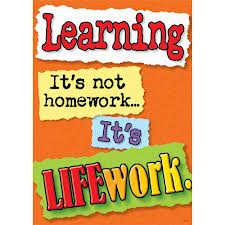 October 29-Nov. 2, 2012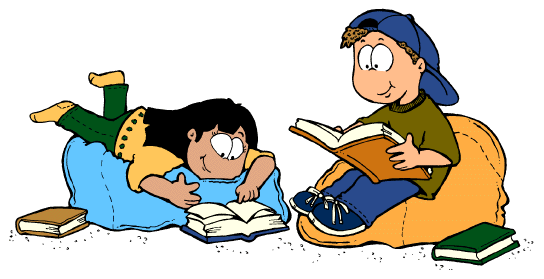 MondayTuesdayWednesdayThursdayNightly ReadingRead for 25 minutes and complete your reading record log.Read for 25 minutes and complete your reading record log.Read for 25 minutes and complete your reading record log.Read for 25 minutes and complete your reading record log.Writer’s NotebookA writer’s notebook is a launch pad or workbench for larger projects. A good place to free-write, record wonderings, observations, conversations, sketches, or memories. A writer's notebook gets you to notice things, to observe things, to think and discover.  It is a place for students to "grow" ideas and develop their writer's craft.   Write 3 entries this week!  Remember to date your entries and try to write ½ to 1 page for each entry.  A writer’s notebook is a launch pad or workbench for larger projects. A good place to free-write, record wonderings, observations, conversations, sketches, or memories. A writer's notebook gets you to notice things, to observe things, to think and discover.  It is a place for students to "grow" ideas and develop their writer's craft.   Write 3 entries this week!  Remember to date your entries and try to write ½ to 1 page for each entry.  A writer’s notebook is a launch pad or workbench for larger projects. A good place to free-write, record wonderings, observations, conversations, sketches, or memories. A writer's notebook gets you to notice things, to observe things, to think and discover.  It is a place for students to "grow" ideas and develop their writer's craft.   Write 3 entries this week!  Remember to date your entries and try to write ½ to 1 page for each entry.  A writer’s notebook is a launch pad or workbench for larger projects. A good place to free-write, record wonderings, observations, conversations, sketches, or memories. A writer's notebook gets you to notice things, to observe things, to think and discover.  It is a place for students to "grow" ideas and develop their writer's craft.   Write 3 entries this week!  Remember to date your entries and try to write ½ to 1 page for each entry.  MathematicsPlease complete pages 18,23,24, and 29 in your math workbook.Please complete pages 18,23,24, and 29 in your math workbook.Please complete pages 18,23,24, and 29 in your math workbook.Please complete pages 18,23,24, and 29 in your math workbook.TechnologySubmit your Boomwriter draft by Tuesday morning!  Then, on Tuesday and Wednesday evenings please vote on which entry should be included as our second chapter.Submit your Boomwriter draft by Tuesday morning!  Then, on Tuesday and Wednesday evenings please vote on which entry should be included as our second chapter.Submit your Boomwriter draft by Tuesday morning!  Then, on Tuesday and Wednesday evenings please vote on which entry should be included as our second chapter.Submit your Boomwriter draft by Tuesday morning!  Then, on Tuesday and Wednesday evenings please vote on which entry should be included as our second chapter.ScienceSocial StudiesResearch your country of choice for your Five Themes of Geography Project and fill out the worksheet with the information you collected.  Please return your research worksheet on Friday.  We will use the information you collected to make your Google presentation.Research your country of choice for your Five Themes of Geography Project and fill out the worksheet with the information you collected.  Please return your research worksheet on Friday.  We will use the information you collected to make your Google presentation.Research your country of choice for your Five Themes of Geography Project and fill out the worksheet with the information you collected.  Please return your research worksheet on Friday.  We will use the information you collected to make your Google presentation.Research your country of choice for your Five Themes of Geography Project and fill out the worksheet with the information you collected.  Please return your research worksheet on Friday.  We will use the information you collected to make your Google presentation.